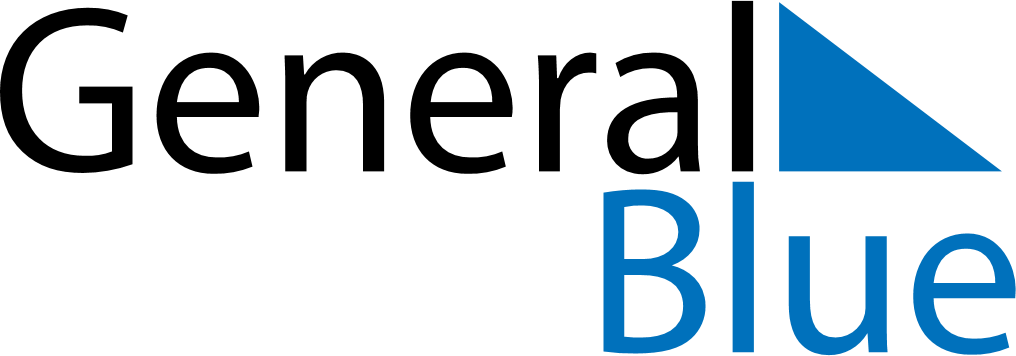 August 2024August 2024August 2024August 2024August 2024August 2024Maydanshakhr, Maidan Wardak Province, AfghanistanMaydanshakhr, Maidan Wardak Province, AfghanistanMaydanshakhr, Maidan Wardak Province, AfghanistanMaydanshakhr, Maidan Wardak Province, AfghanistanMaydanshakhr, Maidan Wardak Province, AfghanistanMaydanshakhr, Maidan Wardak Province, AfghanistanSunday Monday Tuesday Wednesday Thursday Friday Saturday 1 2 3 Sunrise: 5:05 AM Sunset: 6:56 PM Daylight: 13 hours and 51 minutes. Sunrise: 5:06 AM Sunset: 6:55 PM Daylight: 13 hours and 49 minutes. Sunrise: 5:06 AM Sunset: 6:54 PM Daylight: 13 hours and 47 minutes. 4 5 6 7 8 9 10 Sunrise: 5:07 AM Sunset: 6:53 PM Daylight: 13 hours and 46 minutes. Sunrise: 5:08 AM Sunset: 6:52 PM Daylight: 13 hours and 44 minutes. Sunrise: 5:08 AM Sunset: 6:51 PM Daylight: 13 hours and 42 minutes. Sunrise: 5:09 AM Sunset: 6:50 PM Daylight: 13 hours and 41 minutes. Sunrise: 5:10 AM Sunset: 6:49 PM Daylight: 13 hours and 39 minutes. Sunrise: 5:11 AM Sunset: 6:48 PM Daylight: 13 hours and 37 minutes. Sunrise: 5:11 AM Sunset: 6:47 PM Daylight: 13 hours and 35 minutes. 11 12 13 14 15 16 17 Sunrise: 5:12 AM Sunset: 6:46 PM Daylight: 13 hours and 34 minutes. Sunrise: 5:13 AM Sunset: 6:45 PM Daylight: 13 hours and 32 minutes. Sunrise: 5:14 AM Sunset: 6:44 PM Daylight: 13 hours and 30 minutes. Sunrise: 5:14 AM Sunset: 6:43 PM Daylight: 13 hours and 28 minutes. Sunrise: 5:15 AM Sunset: 6:42 PM Daylight: 13 hours and 26 minutes. Sunrise: 5:16 AM Sunset: 6:41 PM Daylight: 13 hours and 24 minutes. Sunrise: 5:17 AM Sunset: 6:40 PM Daylight: 13 hours and 23 minutes. 18 19 20 21 22 23 24 Sunrise: 5:17 AM Sunset: 6:38 PM Daylight: 13 hours and 21 minutes. Sunrise: 5:18 AM Sunset: 6:37 PM Daylight: 13 hours and 19 minutes. Sunrise: 5:19 AM Sunset: 6:36 PM Daylight: 13 hours and 17 minutes. Sunrise: 5:20 AM Sunset: 6:35 PM Daylight: 13 hours and 15 minutes. Sunrise: 5:20 AM Sunset: 6:34 PM Daylight: 13 hours and 13 minutes. Sunrise: 5:21 AM Sunset: 6:32 PM Daylight: 13 hours and 11 minutes. Sunrise: 5:22 AM Sunset: 6:31 PM Daylight: 13 hours and 9 minutes. 25 26 27 28 29 30 31 Sunrise: 5:22 AM Sunset: 6:30 PM Daylight: 13 hours and 7 minutes. Sunrise: 5:23 AM Sunset: 6:29 PM Daylight: 13 hours and 5 minutes. Sunrise: 5:24 AM Sunset: 6:27 PM Daylight: 13 hours and 3 minutes. Sunrise: 5:25 AM Sunset: 6:26 PM Daylight: 13 hours and 1 minute. Sunrise: 5:25 AM Sunset: 6:25 PM Daylight: 12 hours and 59 minutes. Sunrise: 5:26 AM Sunset: 6:23 PM Daylight: 12 hours and 57 minutes. Sunrise: 5:27 AM Sunset: 6:22 PM Daylight: 12 hours and 55 minutes. 